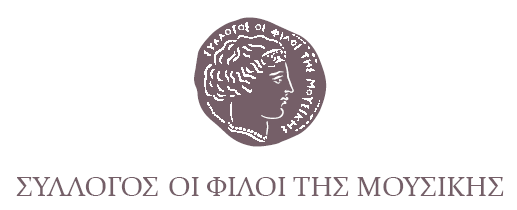 Αθήνα, 15 Απριλίου 2024ΔΕΛΤΙΟ ΤΥΠΟΥYΠΟΤΡΟΦΙΕΣ ΑΛΕΞΑΝΔΡΑ TΡΙΑΝΤΗ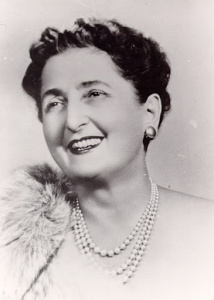 ΠΡΟΚΗΡΥΞΗ ΜΟΥΣΙΚΩΝ ΥΠΟΤΡΟΦΙΩΝ ΟΜΠΟΕ, ΚΟΡΝΟΕπιθυμία της διάσημης τραγουδίστριας του λιντ Αλεξάνδρας Τριάντη-Κυριακίδη (1901-1977) ήταν με το κληροδότημά της στο Σύλλογο Οι Φίλοι της Μουσικής να δώσει τη δυνατότητα σε νέους ταλαντούχους Έλληνες καλλιτέχνες να τελειοποιήσουν τις σπουδές τους σε μεγάλες μουσικές ακαδημίες του εξωτερικού. Έτσι, από το 1994 ως σήμερα έχουν τιμηθεί με την Υποτροφία Τριάντη 85 μουσικοί, ανάμεσά τους η Μυρτώ Παπαθανασίου, ο Δημήτρης Πλατανιάς, ο Δημήτρης Δεσύλλας,, η Χριστίνα Πουλίτση κ.ά.Φέτος, το Δ.Σ. του Συλλόγου Οι Φίλοι της Μουσικής, το οποίο διαχειρίζεται το Κληροδότημα της Αλεξάνδρας Τριάντη-Κυριακίδη, προκηρύσσει δύο συνολικά υποτροφίες για τελειοποίηση σπουδών επιπέδου Master σε αναγνωρισμένη Μουσική Σχολή του εξωτερικού κατά το ακαδημαϊκό έτος 2024-2025, στις ειδικότητες Όμποε και Κόρνο. Η προκήρυξη απευθύνεται σε Ελληνίδες και Έλληνες σολίστ, ηλικίας μέχρι 30 ετών, που έχουν βεβαίωση αποδοχής από τη Σχολή για τη φοίτησή τους και η προθεσμία υποβολής αίτησης είναι η 16η Μαΐου.ΟΡΟΙ Οι υποψήφιοι Ελληνίδες και Έλληνες ηλικίας μέχρι 30 ετών, θα πρέπει:1. Να είναι απόφοιτοι ή  τελειόφοιτοι αναγνωρισμένων Ωδείων στο όμποε ή στο κόρνο, και2. Να έχουν βεβαίωση αποδοχής από τη Σχολή του εξωτερικού που επιθυμούν να φοιτήσουνΗ διάρκεια των υποτροφιών δεν μπορεί να υπερβαίνει τα τρία χρόνια. Υποτροφία δεν μπορεί να λάβει υποψήφιος, ο οποίος θα λάβει για το ίδιο διάστημα όμοια υποτροφία από άλλο φορέα.Η επιλογή των υποτρόφων θα γίνει με απόφαση του Δ.Σ. του Συλλόγου και σύμφωνα με τις διατάξεις του κεφαλαίου αυτοτελούς διαχείρισης του Κληροδοτήματος (Πρ. Διάταγμα αρ. 2, Φ.Ε.Κ. Β’ 641/26.8.1993), δηλ. κατόπιν ακροάσεως των υποψηφίων από Επιτροπή διακεκριμένων ειδικών, καθόσον αφορά το εξαιρετικό ταλέντο και την καταλληλότητα της Σχολής όπου προτίθενται να σπουδάσουν. Το Δ.Σ. του Συλλόγου αποφασίζει για την απονομή των υποτροφιών, αφού λάβει υπόψη τη γνωμοδότηση της άνω Επιτροπής σχετικά με την αξιολόγηση των υποψηφίων καθώς και τα υπόλοιπα δικαιολογητικά τους. Το Δ.Σ. δύναται να μη χορηγήσει υποτροφία εφόσον κρίνει ότι κανένας από τους υποψήφιους δεν πληροί τις απαραίτητες προϋποθέσεις. Το ύψος κάθε ετήσιας υποτροφίας δεν μπορεί να υπερβαίνει το ποσόν των 12.000 ευρώ.ΔΙΑΔΙΚΑΣΙΑ ΔΙΑΓΩΝΙΣΜΟΥΟ Διαγωνισμός θα διεξαχθεί σε δύο φάσεις.Για τη συμμετοχή τους στην πρώτη φάση, οι υποψήφιοι θα πρέπει να συμπληρώσουν μέχρι την Πέμπτη 16 Μαΐου 2024 την ηλεκτρονική φόρμα αίτησης συμμετοχής https://docs.google.com/forms/d/e/1FAIpQLSdF1oHaNRs57nyER3ZOKCtQCkroo7SLc4RPt1mRBejtGO5CvQ/viewform επισυνάπτοντας τα απαραίτητα δικαιολογητικά (βλ. παρακάτω), καθώς και ένα λινκ με βιντεοσκόπηση που θα έχει αναρτηθεί στο youtube ή σε άλλη πλατφόρμα, όπου θα ερμηνεύουν ένα έργο της επιλογής τους.Όσοι υποψήφιοι προκριθούν στη δεύτερη φάση θα προσέλθουν σε ακρόαση στο Μέγαρο Μουσικής Αθηνών, κεκλεισμένων των θυρών, την πρώτη εβδομάδα του Ιουλίου 2024 (όλοι οι υποψήφιοι θα ειδοποιηθούν εγκαίρως από τη Γραμματεία του Συλλόγου).Ρεπερτόριο ακροάσεων δεύτερης φάσης:Όμποε1. W.A. Mozart, Oboe Concerto in C major K. 314.2. N. Rimsky-Korsakov, Scheherazade op.35 (πρώτο και δεύτερο μέρος).3. P. Tchaikovsky, Symphony No 4, op. 36 (δεύτερο μέρος).4. M. Mussorgsky/Ravel, Tableaux d’ une Exposition Tuileries (Allegretto non troppo, graccioso).5. Prima vista (θα δοθεί την ημέρα των ακροάσεων).Κόρνο1. W. Mozart, Horn Concerto No. 2 in E-flat major K. 417.2. A. Bruckner, Symphony No. 4 (1ο κόρνο σε Φα, πρώτο μέρος, από την αρχή έως το Α).3. G. Mahler, Symphony No. 3 (4ο κόρνο σε Φα, πρώτο μέρος, από το 55 έως τέσσερα     μέτρα πριν το 57).4. R. Strauss, Till Eulenspiegel lustige Streiche (1ο κόρνο σε Φα, μέτρο 6 έως 20).5. Prima vista (θα δοθεί την ημέρα των ακροάσεων).ΔΙΚΑΙΟΛΟΓΗΤΙΚΑ ΓΙΑ ΤΗΝ ΥΠΟΒΟΛΗ ΥΠΟΨΗΦΙΟΤΗΤΑΣ (θα επισυναφθούν στην ηλεκτρονική φόρμα αίτησης συμμετοχής)1)   Αστυνομική ταυτότητα (δύο όψεων)2)   Σύντομο βιογραφικό σημείωμα 3)   Αποδεικτικά μουσικών σπουδών – Διπλώματα, Πτυχία*4)   Βεβαίωση αποδοχής* για σπουδές σε επίπεδο Master από Μουσική Σχολή του       εξωτερικού κατά το ακαδημαϊκό έτος 2024-2025 5)   Πιστοποιητικά ή πτυχία σπουδών στις ξένες γλώσσες 6)   Εκκαθαριστικό της τελευταίας δηλώσεως φόρου εισοδήματος του υποψηφίου      ή της οικογενείας του7)   Παραστατικά σημαντικών μουσικών δραστηριοτήτων 8)   Συστατικές επιστολές (έως δύο) 9)   Υπεύθυνη δήλωση του υποψηφίου από το gov.gr ότι δεν έχει εξασφαλίσει για το 2024-2025 όμοια υποτροφία από άλλη πηγή και ότι όλα τα στοιχεία που προσκομίζει είναι αληθή. Στην ίδια δήλωση ο υποψήφιος πρέπει να αναφέρει σε ποιoύς ακόμα φορείς έχει κάνει ενδεχομένως αίτηση για υποτροφία κατά το ακαδημαϊκό έτος 2024-25.====================================================================*3) Οι τελειόφοιτοι Ωδείων θα πρέπει να προσκομίσουν επίσημη βεβαίωση από το Ωδείο για το επίπεδο / τάξη σπουδών στο οποίο βρίσκονται μαζί με την τελευταία τους βαθμολογία. *4)  Επισημαίνεται, ότι η υποτροφία δίδεται για τελειοποίηση σπουδών επιπέδου Master σε Ανώτατο Μουσικό Ίδρυμα του εξωτερικού κατά το ακαδημαϊκό έτος 2024-25. Όσοι υποψήφιοι δεν έχουν εξασφαλίσει ακόμη την αποδοχή τους, μπορούν να την προσκομίσουν μέχρι την ημέρα των ακροάσεων. Στην αίτηση θα πρέπει απαραιτήτως να αναφέρουν σε ποια / ποιες σχολές έχουν στείλει αίτημα αποδοχής και πότε θα περάσουν από ακρόαση και να επισυνάψουν στα δικαιολογητικά τα σχετικά στοιχεία αλληλογραφίας τους με τη Σχολή.H προθεσμία εντός της οποίας οι ενδιαφερόμενοι θα υποβάλουν τις αιτήσεις τους ανέρχεται σε 45 ημέρες από τη δημοσίευση της προκήρυξης. Περισσότερες πληροφορίες: Γραμματεία Συλλόγου Τ. 210 7282 566/567 (10:00-16:00) sfm@megaron.gr, Μέγαρο Μουσικής Αθηνών, Βασ. Σοφίας & Κόκκαλη.ΜΕ ΤΗΝ ΠΑΡΑΚΛΗΣΗ ΤΗΣ ΔΗΜΟΣΙΕΥΣΗΣ
ΕΥΧΑΡΙΣΤΟΥΜΕ

Πληροφορίες για αυτό το δελτίο:
Μαριάννα Αναστασίου
Υπεύθυνη Επικοινωνίας και Συντονισμού Εκδηλώσεων
Μουσική Βιβλιοθήκη «Λίλιαν Βουδούρη»
Σύλλογος Οι Φίλοι της Μουσικής
στο Μέγαρο Μουσικής Αθηνών
Τηλ. 210-7282771
www.mmb.org.gr / www.sfm.gr